Table 1. Descriptive statistics of Sections’ scores. N=671.95%CI: Binomial exact confidence interval of the median, confidence level 95%.Table 2. Association between Total FKQ score and other variables.KW=Kruskal-Wallis test statistic. U= Mann-Whitney’s U test statistic.* Responses collected in the questionnaires were recoded as None, Primary/Secondary, Higher.§ Responses collected in the questionnaires (free text) were classified as None, Business, Food-related, Other.(#1) Post-hoc tests: None vs Prim./Sec. z=-6.33, p<0.00001; None vs Higher z=-7.48, p<0.00001; Prim./Sec. vs Higher z=-5.31, p<0.00001. Corrected significance threshold: 0.0167.(#2) Post-hoc tests: None vs Business z=-6.70, p<0.00001; None vs Food-related z=-2.06, p=0.039; None vs Other z=-1.77, p=0.076; Business vs Food-related z=3.35, p=0.00081; Business vs Other z=2.91, p=0.00361; Food-related vs Other z=-0.12, p=0.908. Corrected significance threshold: 0.0083Figure 1. Coordinates Plot (Plot A) and Projections Plot (Plot B) of the Multiple Correspondence Analysis on dichotomised Sections’ scores. Dimension 1 (horizontal axis in Plot A) explains 90.2% of inertia, i.e. observed variability. Coordinates are reported in principal normalization.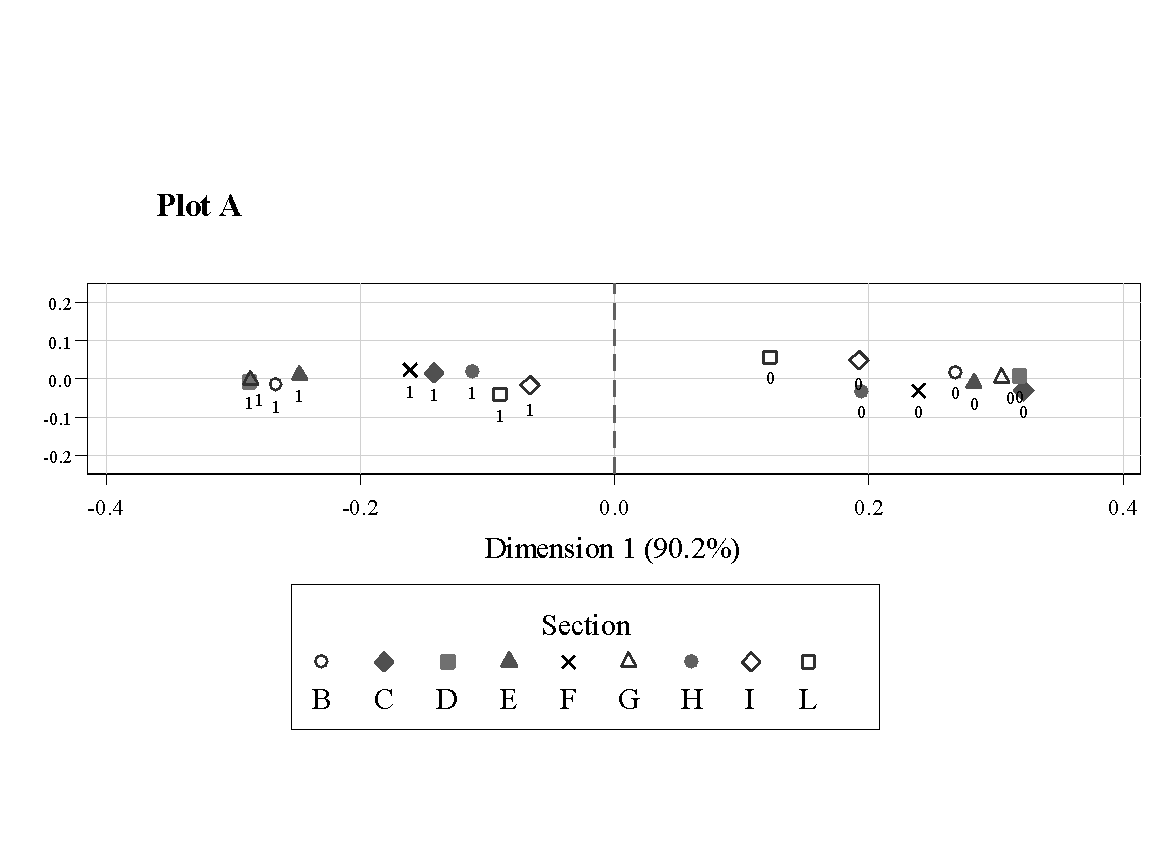 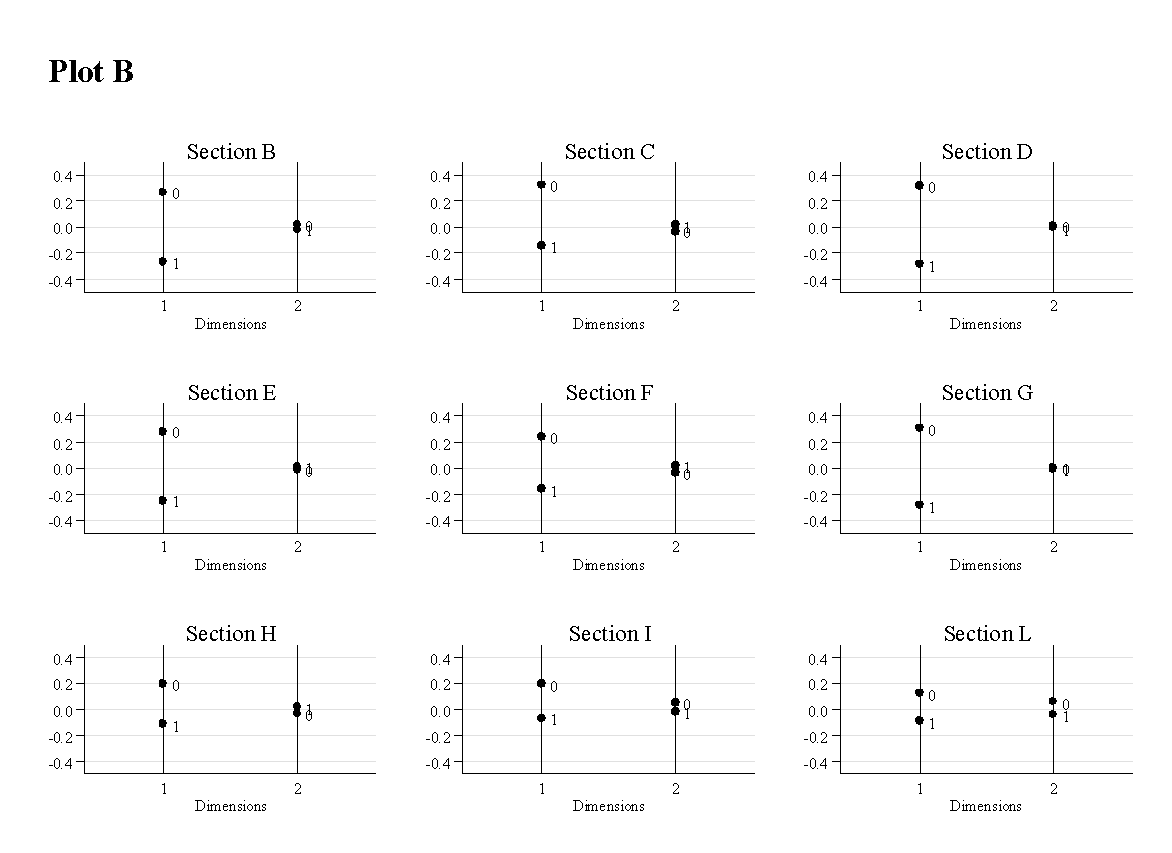 SectionMedian (95%CI)IQRMin – Maxn (%) above medianB5 (4 – 5)20 – 6337 (50.2)C2 (2 – 2)10 – 3466 (69.5)D3 (2 – 3)30 – 4353 (52.6)E4 (3 – 4)20 – 4358 (53.4)F3 (3 – 3)20 – 4401 (59.8)G5 (4 – 5)30 – 6346 (51.6)H3 (3 – 3)10 – 3426 (63.5)I2 (2 – 2)20 – 3499 (74.4)L6 (6 – 7)40 – 10387 (57.7)VariableVariablenMedian
(IQR)Testp-valueA7. Education*None352 (3)KW=72.00p<0.00001(#1)A7. Education*Primary/Secondary5315 (3)KW=72.00p<0.00001(#1)A7. Education*Higher1057 (3)KW=72.00p<0.00001(#1)A11. Job§None2284 (4)KW=47.97p<0.00001(#2)A11. Job§Business2796 (4)KW=47.97p<0.00001(#2)A11. Job§Food-related1095 (4)KW=47.97p<0.00001(#2)A11. Job§Other555 (3)KW=47.97p<0.00001(#2)A16. On dietNo5805 (4)U=2.18
p=0.029A16. On dietYes915 (2)U=2.18
p=0.029A17. Information Sources (Social Environment)No5985 (3)U=3.06
p=0.002A17. Information Sources (Social Environment)Yes735 (3)U=3.06
p=0.002A17. Information Sources (Media)No4295 (4)U=-2.09
p=0.037A17. Information Sources (Media)Yes2426 (3)U=-2.09
p=0.037